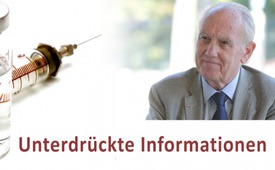 Unterdrückte Informationen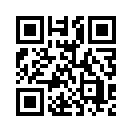 Dr. Henri Joyeux setzt sich dafür ein, dass der gegen Kinderlähmung eingesetzte Impfstoff DTPolio ohne Aluminium hergestellt wird. Nun soll ihm die Ärztezulassung entzogen werden. Auch die umfassende Aufklärung über diese Thematik wird verhindert. Warum?Dr. Henri Joyeux von der Universität in Montpellier setzt sich dafür ein, dass der gegen Kinderlähmung eingesetzte Impfstoff DTPolio ohne Aluminium hergestellt wird. Aluminium ist nervenschädigend, besonders bei Kindern in der Entwicklungsphase bis zu 3 Jahren. Allerdings bieten ihm die offiziellen Medien keine Möglichkeit, um seine wissenschaftlich fundierten Argumente hierfür und seine besorgte Stellungnahme zu der massiven Polio- Impfkampagne darzulegen. Stattdessen ist sogar nun die Rede davon, ihm die Ärztezulassung zu entziehen. Warum wird auch hier den Bürgern das Recht verwehrt, umfassend informiert zu werden?von jlQuellen:http://professeur-joyeux.com/a-propos-de-ma-radiation-de-lordre-des-medecinsune-extreme-gravite/
https://fr.sputniknews.com/france/201511011019245373/Das könnte Sie auch interessieren:---Kla.TV – Die anderen Nachrichten ... frei – unabhängig – unzensiert ...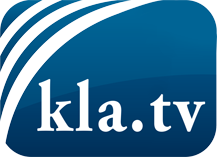 was die Medien nicht verschweigen sollten ...wenig Gehörtes vom Volk, für das Volk ...tägliche News ab 19:45 Uhr auf www.kla.tvDranbleiben lohnt sich!Kostenloses Abonnement mit wöchentlichen News per E-Mail erhalten Sie unter: www.kla.tv/aboSicherheitshinweis:Gegenstimmen werden leider immer weiter zensiert und unterdrückt. Solange wir nicht gemäß den Interessen und Ideologien der Systempresse berichten, müssen wir jederzeit damit rechnen, dass Vorwände gesucht werden, um Kla.TV zu sperren oder zu schaden.Vernetzen Sie sich darum heute noch internetunabhängig!
Klicken Sie hier: www.kla.tv/vernetzungLizenz:    Creative Commons-Lizenz mit Namensnennung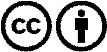 Verbreitung und Wiederaufbereitung ist mit Namensnennung erwünscht! Das Material darf jedoch nicht aus dem Kontext gerissen präsentiert werden. Mit öffentlichen Geldern (GEZ, Serafe, GIS, ...) finanzierte Institutionen ist die Verwendung ohne Rückfrage untersagt. Verstöße können strafrechtlich verfolgt werden.